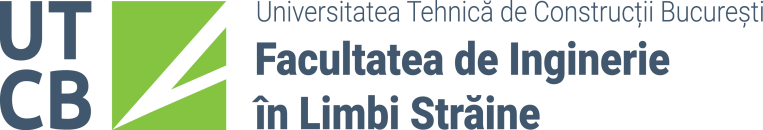 Declaraţie privind conţinutul autentic al lucrării de licență / master Subsemnatul ________________________________________________________________, domiciliat în _________________________________________________________ legitimat cu ____ seria ________ nr. __________, CNP __________________________, autorul lucrării cu titlul:__________________________________________________________________________________________________________________________________________________________________________________________________elaborată în vederea susţinerii examenului de finalizare a studiilor de licenta / master organizat de către Facultatea de Inginerie în Limbi Străine, în anul universitar _________________, Specializarea __________________________________________Declar pe proprie răspundere că lucrarea prezentată este rezultatul propriei activităţi intelectuale, nu conţine porţiuni plagiate, iar sursele bibliografice au fost utilizate cu respectarea legislaţiei române şi a convenţiilor internaţionale privind Copyright-ul.Data, 										Semnătura,Form FILS 12 RSubject: Declaraţie privind conţinutul autentic al lucrăriide licență / disertație 